получение объективной информации о функционировании и развитии дошкольного образования в ДОУ, тенденциях его изменения и причинах, оказывающих влияние на динамику качества образования;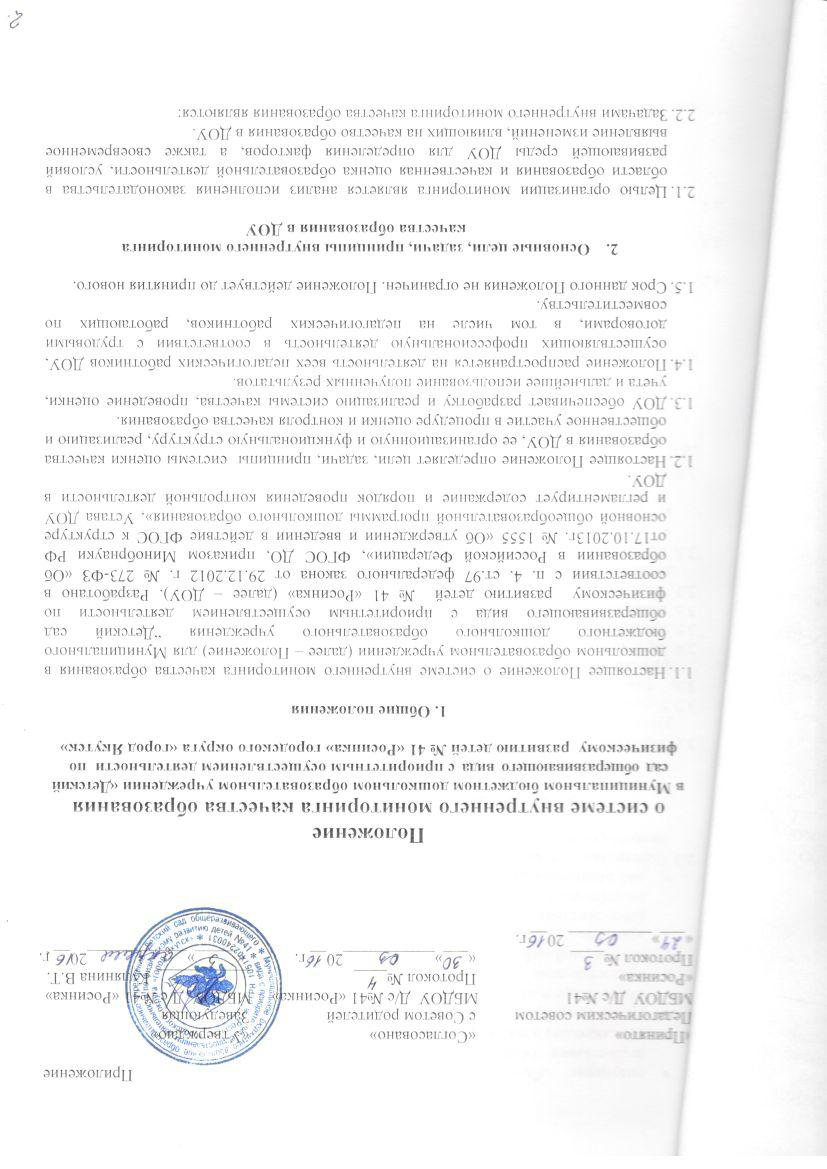 организационное и методическое обеспечение сбора, обработки, хранения информации о состоянии и динамике показателей качества образования;предоставление всем участникам образовательного процесса и общественности достоверной информации о качестве образования;принятие обоснованных и своевременных управленческих решений по совершенствованию образования и повышения уровня информированности потребителей образовательных услуг при принятии таких решений;прогнозирование развития образовательной системы ДОУ.Основными принципами внутреннего мониторинга качества образования в ДОУ являются целостность, оперативность.Основные направления внутреннего мониторингакачества образования в ДОУ.3.1. Выполнение основной образовательной программы ДОУ (итоговые и промежуточные результаты).3.2. Готовность воспитанников к обучению в школе.3.3. Состояние здоровья воспитанников (анализ заболеваемости детей, дней функционирования ДОУ, динамики показателей групп здоровья).3.4. Физическое и психическое развитие воспитанников.3.5. Адаптация вновь прибывших детей к условиям ДОУ.3.6. Выполнение поставленных годовых задач.3.7. Взаимодействие с семьями воспитанников (удовлетворенность родителей (законных представителей) качеством образования в ДОУ).3.8. Кадровое обеспечение образовательного процесса: укомплектованность специалистами; динамика профессионального роста (повышение квалификации, образовательного уровня педагогов).3.9. Материально-технические, медико-социальные условия пребывания воспитанников в ДОУ.Порядок проведения внутреннего мониторингакачества образования. Внутренний мониторинг качества образования осуществляется в ДОУ в соответствии с основной образовательной программой и годовым планом работы ДОУ, утвержденными приказами заведующего и принятыми на заседаниях педагогических советов.Периодичность и формы мониторинга соответствуют федеральному государственному образовательному стандарту дошкольного образования.Мониторинг качества образования осуществляется с использованием методов, указанных в основной образовательной программе ДОУ.Требования к собираемой информации:- полнота;- конкретность;- объективность;- своевременность.4.5. Формой отчета является аналитическая справка, которая предоставляется не позднее 7 дней с даты завершения мониторинга.4.6. Данные, полученные в результате мониторинговых исследований и контрольных мероприятий, отражаются в анализе выполнения годового плана, отчете о результатах самообследования и других отчетных документах ДОУ.4.7. По итогам мониторинга проводятся заседания Педагогического Совета ДОУ, производственные собрания, административные и педагогические совещания.4.8. По окончании учебного года на основании аналитических справок по итогам мониторинга определяется эффективность проведенной работы (данные сопоставляются с нормативными показателями), выявляются проблемы, предлагаются пути их решения и приоритетные задачи ДОУ для реализации в новом учебном году.